Harmonogram volieb delegátov v ŠRVŠ zaSTU a pokyny pre ich realizáciuna obdobie od 2016 - 2018Volebný obvod FA STU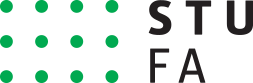 Vyhlásenie volieb kandidátov na delegátov v ŠRVŠ za STU, volebný obvod FA STU a harmonogram pre tieto voľby na obdobie od 2016 – 2018.V zmysle Volebného poriadku pre voľby kandidátov na delegátov v ŠRVŠ za STU na funkčné obdobie 2016 – 2018 sa vo uskutočnia na FA STU podľa nasledovného harmonogramu:Vyhlásenie volieb do ŠRVŠ predsedom AS FA STU dňa 25. 11. 2016.Zverejnenie harmonogramu volieb a pokynov, na ich realizáciu, predsedom volebnej komisie na nástenke Študentského parlamentu FA STU v budove FA STU a facebooku fakulty dňa 25.11.2016.Podávanie návrhov kandidátov predsedovi volebnej komisie (odovzdávanie kandidátskej listiny a podpísanie prezenčnej listiny) je možné v období od zverejnenia harmonogramu volieb, 25. 11. 2016 do 02. 12. 2016, 12:00 hod. Predsedu volebnej komisie je možné kontaktovať na ________________ a na telefónnom čísle _____________________.Zverejnenie zoznamu kandidátov bude na nástenke Študentského parlamentu FA STU v budove FA STU, a na facebooku fakulty dňa 02. 11. 2016 po 14:00. Zoznam kandidátov a ich kandidátky budú zverejnené aj počas konania volieb v mieste konania volieb.Konanie volieb v dňoch 08. 12. 2016 vo foyer FA STU v čase od 09:00 do 12:00 hod., kde bude pripravená volebná urna. Ostatné inštrukcie ako aj volebné lístky poskytne príslušná volebná komisia. Zverejnenie výsledkov volieb 12. 12. 2016 bude na nástenke Študentského parlamentu FA STU v budove FA STU a na facebooku fakulty.Spôsob volieb: papierovou prezenčnou tajnou formou. Platný spôsob označenia volebného lístka určí volebná komisia a zverejní ho v deň konania volieb na mieste volieb ( príkladným spôsobobom ).Zloženie volebnej komisie:• Bc. René Majerník - predseda volebnej komisie• Bc. Miloš Diežka • Jakub Antolík 									Bc. René Majerník Bratislava 25. 10. 2016							predseda Volebnej komisie